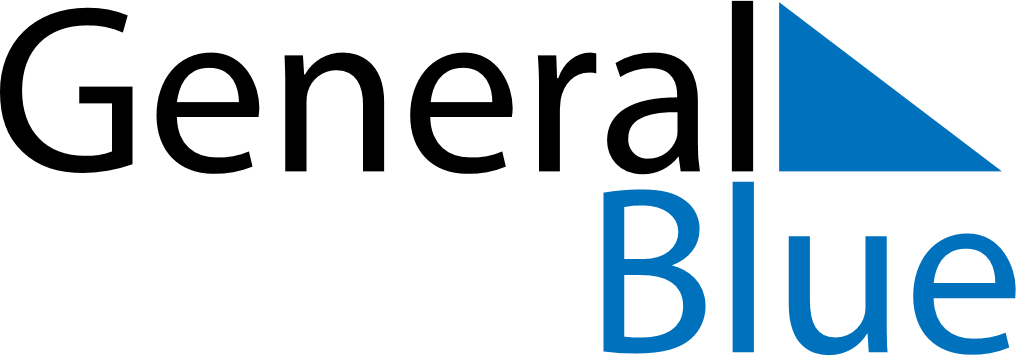 August 2024August 2024August 2024August 2024August 2024August 2024Pangnirtung, Nunavut, CanadaPangnirtung, Nunavut, CanadaPangnirtung, Nunavut, CanadaPangnirtung, Nunavut, CanadaPangnirtung, Nunavut, CanadaPangnirtung, Nunavut, CanadaSunday Monday Tuesday Wednesday Thursday Friday Saturday 1 2 3 Sunrise: 3:07 AM Sunset: 9:50 PM Daylight: 18 hours and 42 minutes. Sunrise: 3:11 AM Sunset: 9:46 PM Daylight: 18 hours and 34 minutes. Sunrise: 3:15 AM Sunset: 9:42 PM Daylight: 18 hours and 26 minutes. 4 5 6 7 8 9 10 Sunrise: 3:19 AM Sunset: 9:38 PM Daylight: 18 hours and 19 minutes. Sunrise: 3:23 AM Sunset: 9:34 PM Daylight: 18 hours and 11 minutes. Sunrise: 3:26 AM Sunset: 9:30 PM Daylight: 18 hours and 3 minutes. Sunrise: 3:30 AM Sunset: 9:26 PM Daylight: 17 hours and 55 minutes. Sunrise: 3:34 AM Sunset: 9:22 PM Daylight: 17 hours and 47 minutes. Sunrise: 3:38 AM Sunset: 9:18 PM Daylight: 17 hours and 40 minutes. Sunrise: 3:41 AM Sunset: 9:14 PM Daylight: 17 hours and 32 minutes. 11 12 13 14 15 16 17 Sunrise: 3:45 AM Sunset: 9:10 PM Daylight: 17 hours and 24 minutes. Sunrise: 3:49 AM Sunset: 9:06 PM Daylight: 17 hours and 17 minutes. Sunrise: 3:52 AM Sunset: 9:02 PM Daylight: 17 hours and 9 minutes. Sunrise: 3:56 AM Sunset: 8:58 PM Daylight: 17 hours and 2 minutes. Sunrise: 4:00 AM Sunset: 8:54 PM Daylight: 16 hours and 54 minutes. Sunrise: 4:03 AM Sunset: 8:50 PM Daylight: 16 hours and 46 minutes. Sunrise: 4:07 AM Sunset: 8:46 PM Daylight: 16 hours and 39 minutes. 18 19 20 21 22 23 24 Sunrise: 4:10 AM Sunset: 8:42 PM Daylight: 16 hours and 31 minutes. Sunrise: 4:14 AM Sunset: 8:38 PM Daylight: 16 hours and 24 minutes. Sunrise: 4:17 AM Sunset: 8:34 PM Daylight: 16 hours and 17 minutes. Sunrise: 4:21 AM Sunset: 8:30 PM Daylight: 16 hours and 9 minutes. Sunrise: 4:24 AM Sunset: 8:26 PM Daylight: 16 hours and 2 minutes. Sunrise: 4:28 AM Sunset: 8:22 PM Daylight: 15 hours and 54 minutes. Sunrise: 4:31 AM Sunset: 8:18 PM Daylight: 15 hours and 47 minutes. 25 26 27 28 29 30 31 Sunrise: 4:34 AM Sunset: 8:15 PM Daylight: 15 hours and 40 minutes. Sunrise: 4:38 AM Sunset: 8:11 PM Daylight: 15 hours and 32 minutes. Sunrise: 4:41 AM Sunset: 8:07 PM Daylight: 15 hours and 25 minutes. Sunrise: 4:44 AM Sunset: 8:03 PM Daylight: 15 hours and 18 minutes. Sunrise: 4:48 AM Sunset: 7:59 PM Daylight: 15 hours and 11 minutes. Sunrise: 4:51 AM Sunset: 7:55 PM Daylight: 15 hours and 3 minutes. Sunrise: 4:54 AM Sunset: 7:51 PM Daylight: 14 hours and 56 minutes. 